АДМИНИСТРАЦИЯсельского поселения Семилетовский сельсовет муниципального района Дюртюлинский район Республики Башкортостанул.Ленина, 10 с.Семилетка Дюртюлинского района РБ,тел. 42-5-32, 42-8-20Заключениесоставлено по итогам проведения экспертизы на коррупциогенностьот «___» ___________ 20___ г.                                                                    №_________               В соответствии с Решением Совета сельского поселения Семилетовский сельсовет муниципального района Дюртюлинский район Республики Башкортостан от «05» апреля 2011г. № 129 «О проведении экспертизы муниципальных правовых актов и их проектов, принимаемых (принятых) Советом  и администрацией сельского поселения Семилетовский сельсовет муниципального района  Дюртюлинский район Республики Башкортостан» и в целях выявления в них положений, способствующих созданию условий для проявления коррупции управляющим  делами  администрации сельского поселения Семилетовский сельсовет муниципального района Дюртюлинский район Республики Башкортостан проведена экспертиза на коррупциогенность постановления Главы сельского поселения Семилетовский сельсовет муниципального района Дюртюлинский район Республики Башкортостан «О внесении изменений в постановление главы сельского поселения № 12/15 от 12.12.20219г. «Об утверждении Административного регламента предоставления муниципальной услуги  «Присвоение и аннулирование  адресов объекту адресации» в сельском поселении Семилетовский сельсовет муниципального района Дюртюлинский район Республики Башкортостан» № ___________ от ____________2021 и установлено следующее:Управляющий  делами                                                                     Н.Ф.НазмутдиноваАдминистрациясельского поселения Семилетовский сельсовет муниципального района Дюртюлинский район Республики Башкортостанул.Ленина, 10 с.Семилетка Дюртюлинского района РБ,тел. 42-5-32, 42-8-20Заключениесоставлено по итогам проведения экспертизы на коррупциогенностьот «___» ___________ 20___ г.                                                         №_________               В соответствии с Решением Совета сельского поселения Семилетовский сельсовет муниципального района Дюртюлинский район Республики Башкортостан от «05» апреля 2011г. № 129 «О проведении экспертизы муниципальных правовых актов и их проектов, принимаемых (принятых) Советом  и администрацией сельского поселения Семилетовский сельсовет муниципального района  Дюртюлинский район Республики Башкортостан» и в целях выявления в них положений, способствующих созданию условий для проявления коррупции управляющим  делами  администрации сельского поселения Семилетовский сельсовет муниципального района Дюртюлинский район Республики Башкортостан проведена экспертиза на коррупциогенность проекта постановления Главы сельского поселения Семилетовский сельсовет муниципального района Дюртюлинский район Республики Башкортостан «О внесении изменений в постановление главы сельского поселения № 12/15 от 12.12.20219г. «Об утверждении Административного регламента предоставления муниципальной услуги  «Присвоение и аннулирование  адресов объекту адресации» в сельском поселении Семилетовский сельсовет муниципального района Дюртюлинский район Республики Башкортостан и установлено следующее:Управляющий  делами                                                                    Н.Ф.Назмутдинова                ҚАРАР                                                                                       ПОСТАНОВЛЕНИЕО внесении изменений в постановление главы сельского поселения № 12/15 от 12.12.20219г. «Об утверждении Административного регламента предоставления муниципальной услуги  «Присвоение и аннулирование  адресов объекту адресации» в сельском поселении Семилетовский сельсовет муниципального района Дюртюлинский район Республики Башкортостан»Рассмотрев протест Дюртюлинской межрайонной прокуратуры от 25.02.2021г. № 7-1-2021/554, в соответствии с Федеральным законом от 27 июля 2010 года  № 210-ФЗ «Об организации предоставления государственных и муниципальных услуг» (далее – Федеральный закон № 210-ФЗ), постановлением Правительства Республики Башкортостан от 22 апреля 2016 года № 153 «Об утверждении типового (рекомендованного) перечня муниципальных услуг, оказываемых органами местного самоуправления в Республике Башкортостан»,  ПОСТАНОВЛЯЮ:1.Внести в постановление главы сельского поселения № 12/15 от 12.12.20219г. «Об утверждении Административного регламента предоставления муниципальной услуги  «Присвоение и аннулирование  адресов объекту адресации» в сельском поселении Семилетовский сельсовет муниципального района Дюртюлинский район Республики Башкортостан» следующие изменения:             1.1. Пункт 5.9 Административного регламента изложить в следующей редакции:«По результатам рассмотрения жалобы должностным лицом Администрации (Уполномоченного органа), многофункционального центра, учредителя многофункционального центра, привлекаемой организации, наделенным полномочиями по рассмотрению жалоб, принимается одно из следующих решений:жалоба удовлетворяется, в том числе в форме отмены принятого решения, исправления допущенных опечаток и ошибок в выданных в результате предоставления муниципальной услуги документах, возврата заявителю денежных средств, взимание которых не предусмотрено нормативными правовыми актами Российской Федерации, нормативными правовыми актами Республики Башкортостан, муниципальными правовыми актами;в удовлетворении жалобы отказывается.При удовлетворении жалобы Администрация (Уполномоченный орган), многофункциональный центр, учредитель многофункционального центра, привлекаемая организация принимает исчерпывающие меры по устранению выявленных нарушений, в том числе по выдаче заявителю результата муниципальной услуги, не позднее пяти рабочих дней со дня принятия решения, если иное не установлено законодательством Российской Федерации и Республики Башкортостан.Администрация (Уполномоченный орган), многофункциональный центр, учредитель многофункционального центра, привлекаемая организация отказывает в удовлетворении жалобы в следующих случаях:а) наличие вступившего в законную силу решения суда, арбитражного суда по жалобе о том же предмете и по тем же основаниям;б) подача жалобы лицом, полномочия которого не подтверждены в порядке, установленном законодательством Российской Федерации;в) наличие решения по жалобе, принятого ранее в отношении того же Заявителя и по тому же предмету жалобы.В случае, если в жалобе не указаны фамилия гражданина, направившего жалобу, или почтовый адрес, по которому должен быть направлен ответ, ответ на жалобу не дается.Администрация (Уполномоченный орган) при получении жалобы, в которой содержатся нецензурные либо оскорбительные выражения, угрозы жизни, здоровью и имуществу должностного лица, а также членов его семьи, вправе оставить обращение без ответа по существу поставленных в нем вопросов и сообщить лицу, направившему жалобу, о недопустимости злоупотребления правом.В случае, если текст жалобы не поддается прочтению, ответ на обращение не дается, о чем в течение трех дней со дня регистрации жалобы сообщается лицу, направившему жалобу, если его фамилия и почтовый адрес поддаются прочтению.В случае, если текст жалобы не позволяет определить суть предложения, заявления или жалобы, ответ на жалобу не дается, о чем в течение трех дней со дня регистрации жалобы сообщается лицу, направившему обращение.».2. Настоящее постановление вступает в силу на следующий день после дня его обнародования.3. Настоящее постановление обнародовать на информационном стенде в здании администрации сельского поселения Семилетовский  сельсовет муниципального района Дюртюлинский район Республики Башкортостан по адресу:  Республика Башкортостан, Дюртюлинский район, с.Семилетка, ул. Ленина, 10 и на официальном сайте в сети "Интернет".4. Контроль за исполнением настоящего постановления  оставляю за собой.Глава сельского поселения                                                                                             Р.Р.Имаевс.Семилетка30.03.2021 г.№ 3/7№ п/пНаименование коррупциогенного фактораПоложения муниципального правового акта (проекта муниципального правового акта), способствующие созданию условий для проявления коррупции, с указанием структурных единицПредложения об устранении выявленных антикоррупционных факторов, изменений формулировок, исключений отдельных нормКоррупциогенных факторов в представленном муниципальном паровом акте (проекте муниципального правового акта) не выявлено.Коррупциогенные факторы не выявлены№ п/пНаименование коррупциогенного фактораПоложения муниципального правового акта (проекта муниципального правового акта), способствующие созданию условий для проявления коррупции, с указанием структурных единицПредложения об устранении выявленных антикоррупционных факторов, изменений формулировок, исключений отдельных нормКоррупциогенных факторов в представленном муниципальном паровом акте (проекте муниципального правового акта) не выявлено.Коррупциогенные факторы не выявленыБашқортостан  РеспубликаһыДүртөйлө районы муниципаль районыны Семилетка  ауыл советы ауыл биләмәһе хакимиәте башлыгы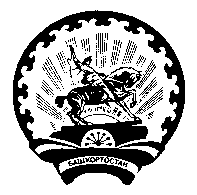 Глава сельского поселения Семилетовский сельсовет муниципального района Дюртюлинский район Республики Башкортостан 